Přihlášení do projektu Společně rozvíjíme ProstějovPARTICIPATIVNÍ ROZPOČET 2023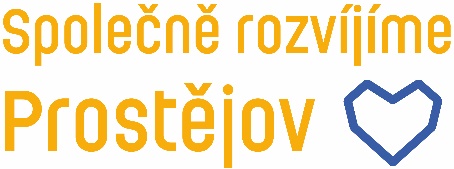 IDENTIFIKACE PŘEDKLADATELEJméno a příjmení: ………………………………………………………..…………………………………...Prohlašuji, že je mi 15 a více let a stvrzuji to svým podpisem na konci přihlášky. Adresa trvalého pobytu v Prostějově: …………...…………………………………….……………………Telefon:  ………………………..……    E-mail: …………………………………………………….....……    (pokud je k dispozici)KARTA PROJEKTUNázev projektu (úderný a jasný): ………………………………………………………………………………………………………………......………………………………………………………………………………………………………………......Popis projektu (popište účel, potřebnost a přínos. Situaci, výkresy, fotografie, vizualizaci nebo technickou zprávu lze přiložit samostatně): ………………………………………………………………………………………………………………......………………………………………………………………………………………………………………......………………………………………………………………………………………………………………......………………………………………………………………………………………………………………......………………………………………………………………………………………………………………......………………………………………………………………………………………………………………......………………………………………………………………………………………………………………......………………………………………………………………………………………………………………......………………………………………………………………………………………………………………......………………………………………………………………………………………………………………......………………………………………………………………………………………………………………......………………………………………………………………………………………………………………......………………………………………………………………………………………………………………......Předpokládané náklady (max. 1 mil. Kč včetně DPH), lze rozdělit na jednotlivé položky (náklady na projektovou dokumentaci, realizaci, montáž, dopravu atd., můžete odhadnout i náklady na údržbu. Navrhovatel si může udělat ke zjištění průzkum, např. u dodavatelů služeb či realizátorů projektu): ………………………………………………………………………………………………………………......………………………………………………………………………………………………………………......………………………………………………………………………………………………………………......Místo realizace – parc. číslo pozemku, katastr nebo adresa (musí být v majetku města): ………………………………………………………………………………………………………………......Tematické oblasti, které se týkají Vašeho projektu (může se týkat více oblastí):      Sport a aktivní volný čas                                  Bydlení                                        Kultura a zábava      Sociální a zdravotní služby                               Životní prostředí                         Školství a vzdělávání      Místní ekonomika                                            Doprava a infrastruktura              Správa města Čestné prohlášení (nutno zaškrtnout všechny odrážky):       Souhlasím se Zásadami participativního rozpočtu Prostějov 2023       Beru na vědomí, že zpracování osobních údajů bude prováděno zákonným způsobem a tím je „Veřejný zájem“. Osobní údaje budou zpracovány v souladu s příslušnými předpisy o ochraně a zpracování osobních údajů pro účely realizace Participativního rozpočtu 2023. Osobní údaje budou zpracovány po dobu nezbytně nutnou pro realizaci všech nezbytných kroků směřujících k naplnění cílů Participativního rozpočtu Prostějova pro rok 2023 a nebudou poskytovány dalším osobám.        V případě, že popis projektu naplní znaky autorského díla dle zákona č. 121/2000 Sb., o právu autorském, o právech souvisejících s právem autorským a o změně některých zákonů (autorský zákon), v platném znění, poskytuji městu Prostějov časově neomezené oprávnění ke všem v současnosti známým způsobům užití tohoto díla       Souhlasím s veřejnou propagací mnou přihlášeného projektu v informačních prostředcích města Prostějova, webové platformě Rozvíjíme Prostějov (https://rozvijime.prostejov.eu) a příslušných facebookových a instagramových profilech Přílohy:         Situační nákres         Fotografie         Ilustrace, vizualizace         Technická zpráva (podrobnější popis)Datum: ………………..                                            Podpis (pro tištěné formuláře):……………………………VYPLNĚNOU PŘIHLÁŠKU ODEVZDEJTE DO 31. 12. 2023 na podatelnu magistrátu (ve dvoře radnice na nám. T. G. Masaryka 14) nebo na Odbor rozvoje a investic (v budově na ul. školní 4, ve III. patře) nebo předejte elektronicky na e-mail koordinátorky (jitka.vystavelova@prostejov.eu), případně zašlete poštou.  